Πληροφορίες: Συνημμένα: 82 σελίδες 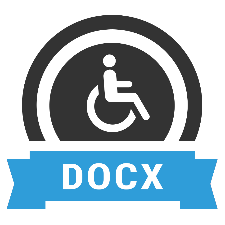 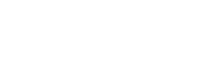 